Środa 20.V.2020ZMYSŁ WĘCHUJak dbamy o nasz zmysły – zabawa dydaktycznaNa tak – dziecko klaszcze, na nie – tupie nogą.Czy powinniśmy oglądać książki, gdy stół jest dobrze oświetlony?.Czy możemy głośno krzyczeć koledze do ucha?.Czy powinniśmy brudnymi rękami przecierać oczy?.Czy powinniśmy zakładać okulary przeciwsłoneczne, kiedy słońce świeci nam w oczy?.Czy można słuchać bardzo głośniej muzyki?.Czy można jeść i pić bardzo gorące potrawy?.Czy można wkładać do nosa drobne przedmioty?.Zmysłowe skojarzeniaMamę proszę o podawanie zmysłów, a dziecko mówi i pokazuje z jaką częścią ciała one się jemu kojarzą.Węch – nosWzrok – oczySłuch – uszyDotyk – rękaSmak – język.Poznajemy zapachy.Mamusie proszę o danie do powąchania waciki nasączone różnymi zapachami np.: olejki zapachowe, perfumy, zmywacz do paznokci, ocet itp. Dziecko odgaduje, określa zapach.Zabawa przy muzyce. Dziecko podskakuje, chodzi po dywanie na przerwę w muzyce wykonuje polecenia.Dotknij ramionDotknij nosa, łokci.Dotknij pięty, dotknij ucha.Dotknij ściany i podłogi.Praca „Drzewo” – grafomotorykaGrażyna Gałwa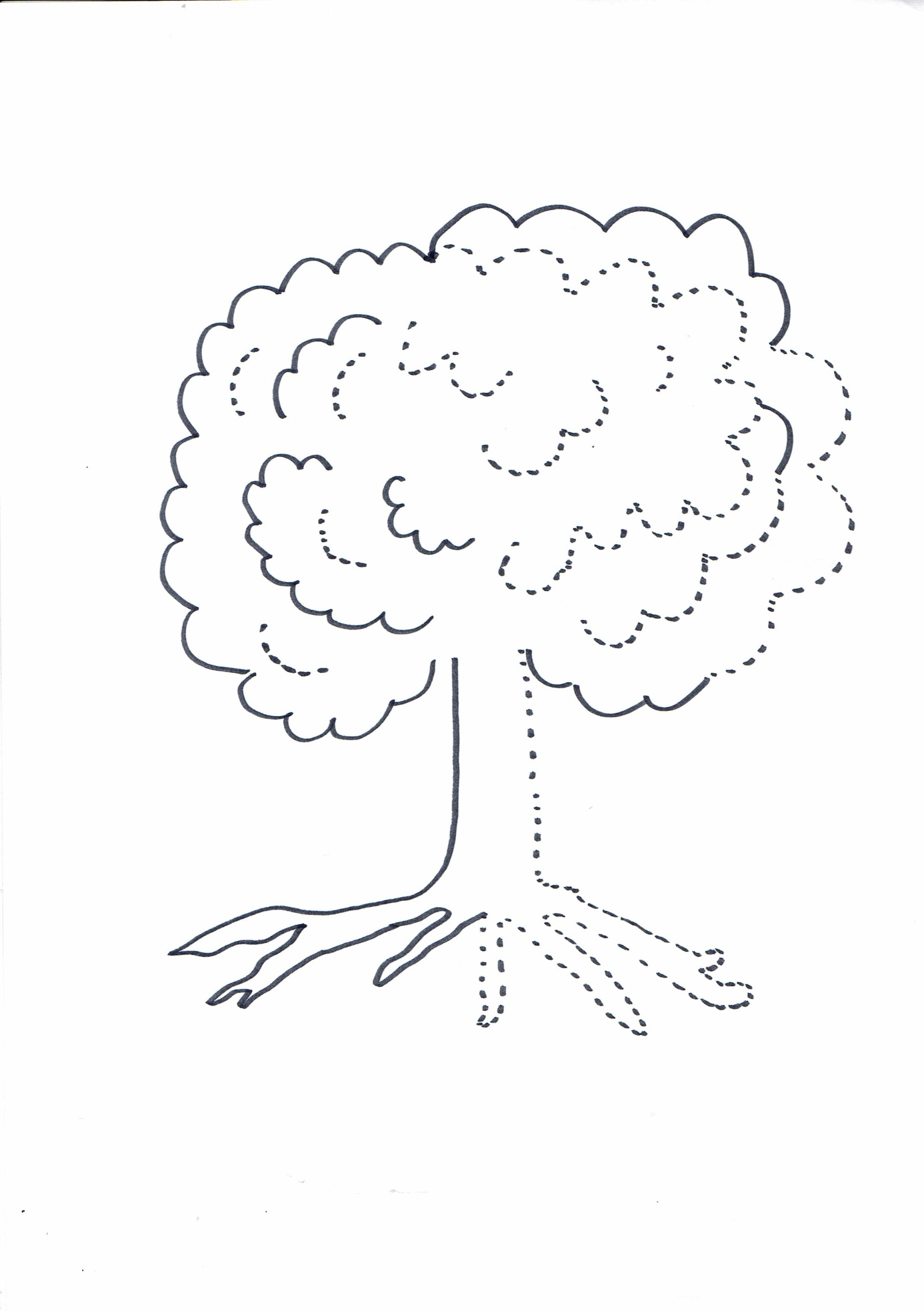 